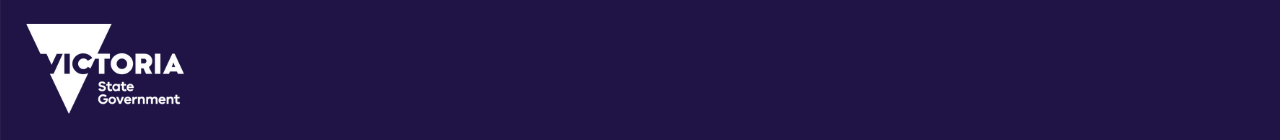 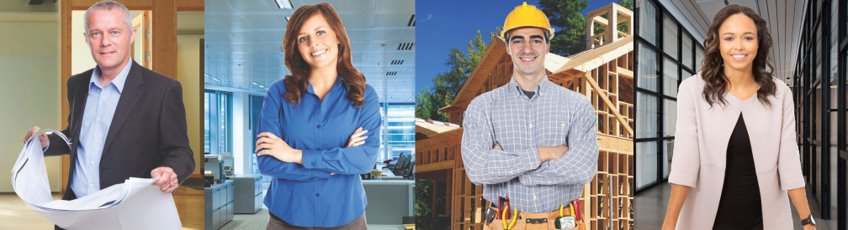 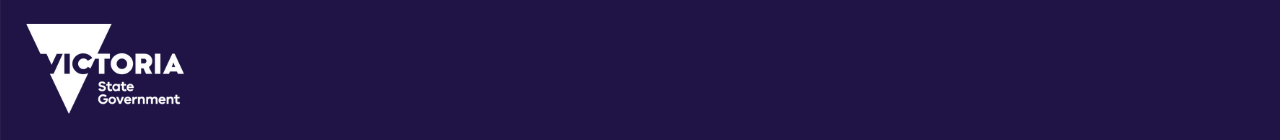 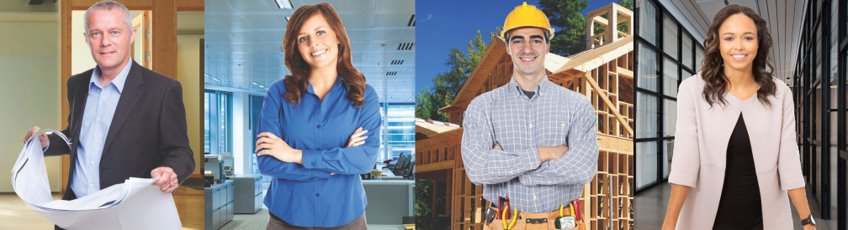 ePlan Release Notes – 20 June 2023ePlan Portal UI v 2.0.0Applicant Contact:Supported Datum Point data entry by:Displaying ‘Boundary’ and ‘Centre’ points in addition to ‘Control’, ‘Traverse’ and ‘Reference’ points in Points tab (by default, only ‘Control’, ‘Traverse’ and ‘Reference’ points are displayed)Adding a new field called ‘Datum Point’ in Points tab (the allowed value is one single character, e.g., A, B, C)Extended the functionality for monument data entry to ‘Boundary’ and ‘Centre’ points in the Points tab Swapped VET and Plan Visualisation buttons in the toolbar to better represent the ePlan creation workflowApplicant Contact / Land Use Victoria:Added functionality to measure bearing and distance between two points based on existing observations in the ePlan file (using the shortest path method)Supported the display of datum point, survey control mark and monument information labels using different colours in the Data ViewerAdded functionality to remove ePlan from Data Viewer (not from Dashboard) Added functionality to configure Dashboard columns and save the configurations, similar to existing functionality in the SPEAR Application ListEnhanced the Dashboard’s export functionality to only export the visible columns (in addition to some other default columns e.g., ePlan ID and ePlan Version ID)Appended Plan Number and ePlan file name to ePlan elements displayed in ‘ePlan Features Identification’ screenLand Use Victoria:Added functionality to recalculate coordinates based on raw measurements using a system-selected or user-selected starting point and applying a swing value if needed, once an ePlan is being imported into the Data ViewerAdded functionality to search for back captured plans based on Plan Number in the Digital Cadastre databaseAdded functionality to create a local cadastral fabric by:Importing back captured plans retrieved from the Digital Cadastre databaseAllowing automatic / manual selection of starting point for each plan, for recalculation of coordinates based on raw measurements Supporting rotation of a plan by entering a swing value (in +/- ddd°mmʹssʺ) to align the plan onto the same datum as the other planConnecting plans using common points (a list of common PMs and PCMs is provided by the system)Added functionality to compare the bearing and distance between two points which are common in two or more ePlans already imported into the Data ViewerTable indicating Plan Numbers, start/end points, bearing, and distance is displayed on the screen and can be exported to a CSV fileComparison results are displayed on the screen and can be copied to clipboardAdded functionality to remove all imported ePlans together from the Data ViewerSupported switching between multiple ePlans in the Data Viewer to activate an ePlan for processingSCFF Conversion Service v 1.0.8Stopped mapping the PM/PCM name to point description attribute, as this attribute is now reserved for ‘Datum Point’ePlan Validation Service v 6.0.5Fixed the communication issue with VOTS (impacting validation rules VR024-Existing Parcels in VOTS, VR041-Title Reference in VOTS, and VR0108-NICO Plans)